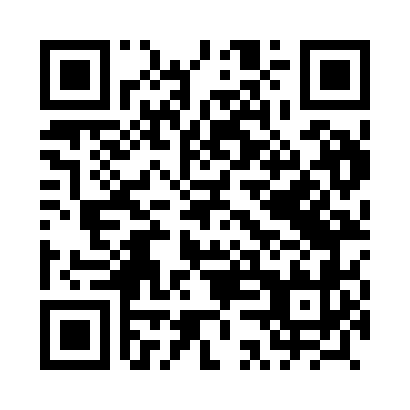 Prayer times for Kaplica, PolandMon 1 Apr 2024 - Tue 30 Apr 2024High Latitude Method: Angle Based RulePrayer Calculation Method: Muslim World LeagueAsar Calculation Method: HanafiPrayer times provided by https://www.salahtimes.comDateDayFajrSunriseDhuhrAsrMaghribIsha1Mon4:116:1912:515:177:249:252Tue4:076:1712:515:187:269:273Wed4:046:1412:505:207:289:304Thu4:016:1212:505:217:309:325Fri3:586:0912:505:227:329:356Sat3:546:0712:505:247:349:387Sun3:516:0412:495:257:359:408Mon3:476:0212:495:267:379:439Tue3:445:5912:495:287:399:4610Wed3:415:5712:485:297:419:4911Thu3:375:5512:485:307:439:5212Fri3:335:5212:485:327:459:5413Sat3:305:5012:485:337:479:5714Sun3:265:4712:475:347:4910:0015Mon3:235:4512:475:357:5010:0316Tue3:195:4312:475:377:5210:0617Wed3:155:4012:475:387:5410:1018Thu3:115:3812:475:397:5610:1319Fri3:075:3612:465:407:5810:1620Sat3:035:3312:465:428:0010:1921Sun2:595:3112:465:438:0210:2322Mon2:555:2912:465:448:0410:2623Tue2:515:2712:465:458:0610:3024Wed2:475:2412:455:468:0710:3325Thu2:435:2212:455:488:0910:3726Fri2:385:2012:455:498:1110:4127Sat2:345:1812:455:508:1310:4428Sun2:335:1612:455:518:1510:4829Mon2:325:1312:455:528:1710:4930Tue2:325:1112:445:538:1910:50